Hello our generous donors!I hope all of you excited about Bonus Day (March18th)! Our representative is now in the field to meet our staff, Women Economic Empowerment groups, and the beneficiaries. Our production groups have made 75 safe stoves so far, and they working diligently to make 200 safe stoves.  However, the 6750 families still collecting firewood from the forest to cook for their children despite they expose themselves to rape and hostile attack in the forest. Our great partner, Globalgiving is doing an excellent job by providing us with great opportunities like Bonus Day, March 18th to raise money to protect the survivors of Darfur genocide in the refugees’ camp.This is your moment and your opportunity to protect women and girls and to save lives by gearing up to support our BONUS DAY- THIS Wednesday!  Would you please share the simple add below with your contact, post it on your social media to help us to make more safe stoves to save lives. Darfur Women Network.Inc. 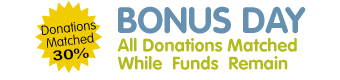 Wednesday is Bonus Day . The  GlobalGiving  US offers  30% Bonus Day Which means your donation goes even farther to benefit the survivors of Darfur Genocide in their refugees’ camp in Chad. Every dollar matters.GlobalGiving's first matching opportunity of 2015 is Wednesday, March 18th! Globalgiving is offering a 30% match on all donations up to $1,000 per donor per project, while funds remain. There is $60,000 available in matching and matching begins at 9:00:01 EDT and lasts until funds run out or 23:59:59 EDT.Please check the link below: http://www.globalgiving.org/dy/v2/content/search.html?q=Darfur+Women+NetworkTop of Form